LAPORAN PENELITIAN DOSEN 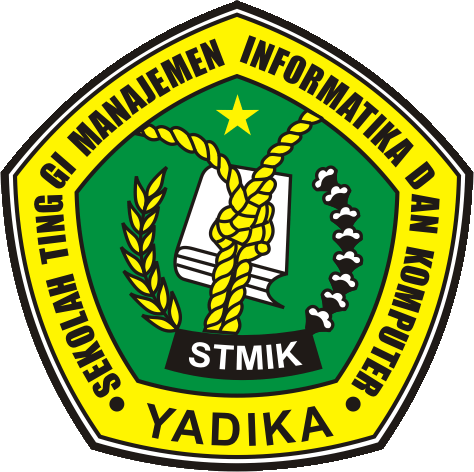 DESAIN DAN IMPLEMENTASI SISTEM INFORMASI E-COMMERCE DISTRIBUTION OUTLET “DISTRO” BERBASIS WEB DAN SMS GATEWAY DI BRO RESEARCH DISTRO PASURUANPeneliti:Erri Wahyu Puspitarini, S.Kom, M.MT(NIDN. 0705088301)LEMBAGA PENELITIAN DAN PENGABDIAN KEPADA MASYARAKATSEKOLAH TINGGI MANAJEMEN INFORMATIKA DAN KOMPUTERBANGILPEBRUARI 2013HALAMAN PENGESAHANPENELITIAN DOSEN PEMULAJudul	:	DESAIN DAN IMPLEMENTASI SISTEM INFORMASI E-COMMERCE DISTRIBUTION OUTLET “DISTRO” BERBASIS WEB DAN SMS GATEWAY DI BRO RESEARCH DISTRO PASURUANKode/Nama Rumpun	:	058/Teknik InformatikaKetua Tim PengusulNama Lengkap			:  Erri Wahyu Puspitarini, S.Kom, M.MTNIDN	:	0705088301Jabatan Fungsional	:	Tenaga PengajarProgram Studi	:	Teknik InformatikaNomor HP	:	085366949555Alamat Surel (E-mail)	:	erri-12021@stmik.yadika.ac.idBiaya Penelitian	:	-	Diusulkan Ke DIKTI	Rp-Dana Internal PT	Rp 2.600.000,-Dana Institusi Lain	Rp -Inkind	Rp -DAFTAR ISIHalaman Pengesahan 		iiDaftar Isi 		iiiRingkasan 		ivBab I Pendahuluan 		1Rumusan Masalah 		2Batasan Masalah 		2Tujuan Penelitian 		3Luaran Penelitian 		3Kontribusi Penelitian 		3Bab II Tinjauan Pustaka 		4Bab III Metode Penelitian 		11Bab IV Biaya Dan Jadwal Penelitian 		13Daftar Pustaka 		14RINGKASAN Dalam pembangunan sebuah sistem informasi dibutuhkan perencanaan yang baik agar sistem informasi yang dikembangankan dapat berjalan sesuai dengan kebutuhan bisnis. Sehingga data dan informasi yang dihasilkan dapat berkualitas. konsisten dan tidak terpisah-pisah.Metode analisis dalam penelitian ini menggunakan DSRM.  DSRM merupakan salah satu metode  yang banyak digunakan diseluruh dunia. Dalam perancangan sistem dilakukan dengan langkah-langkah yang sistematis, mudah dipahami dan dapat dijadikan kontrol untuk pengembangan sistem informasi ke depan.Hasil dari penelitian ini adalah memberikan kemudahan pada user untuk memesan data unsur cuaca tanpa datang ke tempat pelayanan. Dengan menggunakan konsep e-commerce yang bertujuan untuk meningkatkan PNBP pada Stasiun Geofisika Tretes. Sistem informasi ini juga merupakan jenis layanan baru dan di jadikan sarana promosi produk data yang adaDAFTAR PUSTAKABudi Raharjo, 2011,”Belajar Pemrograman Web”, Penerbit MODULABunafit Nugroho, 2013,”Dasar Pemgrograman Web PHP – MySQL dengan Dreamweaver”, Penerbit GAVA MEDIABunafit Nugroho, 2015,”Panduan Membuat Aplikasi Program Toko Berbasis Web dengan Php – MySql dan Dreamweaver”, Penerbit GAVA MEDIADeddy Kusbiyanto,2010, “Modul Analis Sistem” STMIK YADIKA BangilEliza Andayani Ginting, 2012, “ Sistem Informasi Penjualan Berbasis Web (E Commerce ) menggunakan Joomla Pada Mutiara Fashion” Skripsi Jurusan Informatika Fathansyah , 2012,” Basis Data Edisi Revisi”, Penerbit INFORMATIKAI Putu Agus Eka Pratama, 2014,”Sistem Informasi dan Implementasinya”, Peberbit INFORMATIKAIyas, 2011,“Implementasi Sistem Penjualan Online Berbasis E-Commece Pada Usaha Rumahan Griya Unik Wanita”, Skripsi Jurusan InformatikaNoname, 2012, “Pengertian E-Commerce”, Universitas GunadharmaPERATURAN PEMERINTAH REPUBLIK INDONESIA NOMOR 4 TAHUN 2012 tentang tarip pelayanan data MKG.Soerjadi Wirjohamijoyo, Drs & Prof. Dr. Mezak A. Ratag 2006, Kamus Istilah Meteorologi Aeronautik, Jakarta BMKGSURAT PERNYATAAN KETUA PENELITIYang bertanda tangan dibawah ini:Nama			      :  Erri Wahyu Puspitarini, S.Kom, M.MTNIDN	:	0705088301Pangkat.Golongan	:	-Jabatan Fungsional	:	-Dengan ini menyatakan bahwa proposal penelitian saya dengan DESAIN DAN IMPLEMENTASI SISTEM INFORMASI E-COMMERCE DISTRIBUTION OUTLET “DISTRO” BERBASIS WEB DAN SMS GATEWAY DI BRO RESEARCH DISTRO PASURUANyang diusulkan dalam skema HIBAH PENELITIAN DOSEN tahun anggaran 2013 bersifat original dan belum pernah dibiayai oleh lembaga/sumber dana lain. Bilamana dikemudian hari ditemukan ketidak-sesuaian dengan pernyataan ini, maka saya bersedia dituntut dan diproses sesuai dengan ketentuan yang berlaku dan mengembalikan seluruh biaya penelitian yang sudah diterima ke kas negara.Demikian pernyataan ini dibuat dengan sesungguhnya dan dengan sebenar-benarnya.		Pasuruan, 22 Pebruari 2013	Mengetahui,	yang menyatakan,	Ketua LPPM STMIK Yadika Bangil		Materai Rp 6000 M. Imron, ST			Erri Wahyu Puspitarini, S.Kom, M.MT          NIK. 09110680007                             NIDN. 0705088301Bangil, 22Maret 2013Bangil, 22Maret 2013Mengetahui,Ketua STMIK Yadika,Tanda tanganDr. Djoko Sugiono, MT Ketua Tim Pengusul,Tanda tanganErri Wahyu Puspitarini, S.Kom, M.MTNIDN. 0705088301Menyetujui,Ketua LPPMTanda tangan M. Imron, STNIK. 09110680007Menyetujui,Ketua LPPMTanda tangan M. Imron, STNIK. 09110680007